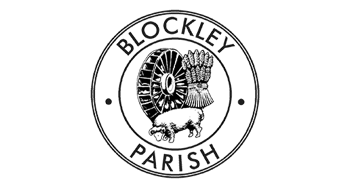 Blockley Parish CouncilEnvironmental Sustainability Committee Meeting Wednesday 8th November 2023, 6:30pm, Little Village Hall, BlockleyAGENDAWelcome and apologies for absence (Cllr Neill/clerk)Declarations of interestApprove Minutes of October 2023Matters arising – review actions from October meeting.Review progress against Climate & Ecological Action Plan – Cllr TurnerFeedback on community events (litter picks and cemetery tidy) – Cllr TurnerProgress update on gas heating system energy efficiency initiative – Cllr MLSuggestions for future considerations of the working group (Cllrs and members of the public)Next meeting: 5th December 18.30 online